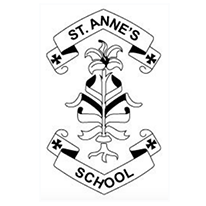 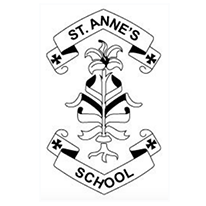 St Anne’s C of E Primary SchoolJOB DESCRIPTION – OFFICE MANAGERTerm time only + 5 CPD days + two weeksGrade 5The postholder will report to the Head Teacher.  Apart from other colleagues in the school, the main contacts of the job are : Head Teacher, Deputy and Assistant Heads, teaching staff, other support staff and pupils.Main Purpose of the PostEnsure the smooth running and operation of the school office, presenting a warm and professional welcome to all involved with or attending the school.Ensure that health and safety guidelines are kept up to date and that all staff are aware of potential risks.Assist in the preparation, monitoring and control of the school budget and school funds.ResponsibilitiesAssist in the preparation, monitoring and control of the school budget and school fundsEnsure the effective and efficient operation of the office in relation to day to day administrative functionsProduce detailed reports and information as requiredCompliance with policies and procedures relating to Safeguarding, Health and Safety, Security, Confidentiality, Data Protection and report all concerns to the Head TeacherProvide administrative support to the Leadership Team of the schoolAttend and fully participate in relevant meetings as requiredParticipate in training, other learning activities and performance development as requiredSupport Head Teacher with Health and Safety, ensuring all paperwork is currentMain Duties of the PostFinancial Check invoices and ensure payment in compliance with required deadlines and using correct procedures, keeping up to date recordsOrder goods as required ensuring cost effectiveness in line with proceduresMonitor expenditure and provide updates on spending when requestedRecord petty cash/credit purchasesCollect, record and bank any monies received by the schoolEnsure that pupil payments for trips and visits are received by the required deadlines, and keep an accurate record of sameEnsure that all financial management systems are in place, effective, and used as appropriateImplement and oversee ParentMail and ParentPay systems, including checking balances and liaising with parents in relation to these systemsEnsure the correct coding of all budgetary expenditure informing the Head Teacher of possible under or over spending within individual budgetsPupil Support Oversee admission arrangements of new intake of pupils, and any that arrive during the school yearDeal with Secondary school transfer documentationEnsure all non-curriculum pupil records are kept up to dateLiaise with other schools as required to transfer pupil data electronicallySubmit the School Census informationAssist with the arrangement of school visits if required, including relevant transportProvide pastoral care and support to sick and injured children, taking appropriate action as necessary and ensuring that parents and school staff are fully informed of incidents and accidentsStaff supportManage the school email account ensuring appropriate action is taken, dealing with emails, replying to or forwarding them accordingly in a professional manner, ensuring that urgent matters are brought to the Head Teacher’s attention immediatelySupport the Head Teacher with Health and Safety issues ensuring that all paperwork is currentMaintain and record staff absences within Juniper and ensure the appropriate paperwork is completed in accordance with Local Authority proceduresProvide administrative support for the Senior Leadership Team, including photocopying and laminating as requiredMaintain the school diarySubmit the School Workforce Census informationAct as database administrator and key contact for the school’s information management system (SIMS)Ensure that all staffing information is submitted via SAIL to the Local Authority in accordance with payroll deadlinesProduce and respond to correspondence as directed by the Head TeacherSafeguarding and Safe RecruitmentMaintain the school’s Safeguarding Register, ensuring that all DBS checks are in accordance with the Local Authority’s current policyEnsure that all checks are completed in relation to Safe Recruitment before any employee takes up post within the schoolEnsure that any safeguarding concerns are reported to the Head Teacher or nominated deputy as a matter of urgencyOther dutiesMaintain accident records as appropriateAssist in the planning, development, design, organisation and monitoring of support systems, procedures and policiesProvide administrative support to the Governing BodyPresent as a role model to pupils in speech, dress, behaviour and attitudeThe above is not exhaustive and the postholder will be expected to undertake any duties which may reasonably fall within the level of responsibility and the competence of the post as directed by the Head Teacher.The Office Manager must carry out their duties with full regard and commitment to the Christian Ethos of the schoolThe Office Manager must carry out their duties with full regard and commitment to the Governing BodyWhere the postholder is disabled, every effort will be made to supply all necessary aids, adaptations or equipment to allow them to carry out all the duties of the job.  If however, a certain task proves to be unachievable, job design will be fully considered.